CroatiaCroatiaCroatiaCroatiaFebruary 2029February 2029February 2029February 2029MondayTuesdayWednesdayThursdayFridaySaturdaySunday123456789101112131415161718Shrove TuesdayEnd of Ramadan (Eid al-Fitr)19202122232425262728NOTES: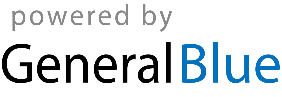 